Правительство Российской Федерации утвердило новые правила проверки водителей на алкоголь с 1 марта 2023 года.

Что изменилось для автомобилистов с введением новых правил освидетельствования на алкоголь?

В правительстве утвердили обновленные правила проверки водителей на состояние алкогольного опьянения, которые вступили в силу с 1 марта 2023 года и будут действовать на протяжении шести лет.
Теперь сотрудники ГИБДД смогут проводить замеры только в присутствии двух понятых или с видеофиксацией. Основанием для проверки может быть запах алкоголя изо рта водителя, неустойчивость тела, нарушение речи, резкое изменение цвета кожи лица или несоответствующее обстановке поведение.
В том случае, если портативный прибор покажет больше 0,16 миллиграмма спирта на литр выдыхаемого воздуха и водитель откажется признавать результаты тестирования, его доставят в медучреждение для прохождения освидетельствования.
Постановление опубликовано на официальном сайте правовой информации.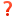 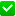 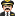 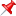 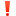 